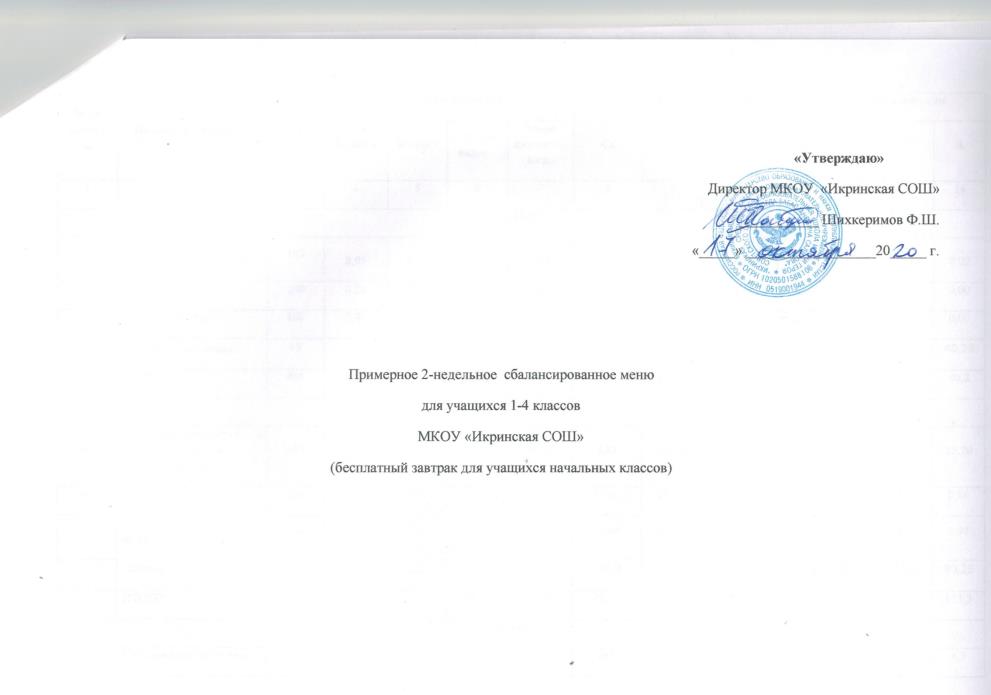 № ре-цептурыНаименование блюдаВыходПищевые веществаПищевые веществаПищевые веществаПищевые веществаМинер. вещества, мгМинер. вещества, мгМинер. вещества, мгМинер. вещества, мгВитамины, мгВитамины, мгВитамины, мг№ ре-цептурыНаименование блюдаВыходБелки гЖиры гУгле-воды, гЭнерг. ценность, ккалСаMgРFeВ1СА12345678910111213141 ДЕНЬ1 ДЕНЬ1 ДЕНЬ1 ДЕНЬ1 ДЕНЬ1 ДЕНЬ1 ДЕНЬ1 ДЕНЬ1 ДЕНЬ1 ДЕНЬ1 ДЕНЬ1 ДЕНЬ1 ДЕНЬ1 ДЕНЬ959Каша гречневая рассыпчатая с тушенкой1808,956,7343,00276,5315,5781,00250,24,730,220,000,02943Чай с сахаром2000,200,0014,0028,006,000,000,000,400,000,000,00847Фрукты  свежие1000,400,409,8047,0010,00,075,82,200,0310,00,00Конфеты шоколадные15128,251,080,070,6640,26ИТОГО:4959,557,1366,80479,537,5781,00326,058,410,3210,740,22 ДЕНЬ2 ДЕНЬ2 ДЕНЬ2 ДЕНЬ2 ДЕНЬ2 ДЕНЬ2 ДЕНЬ2 ДЕНЬ2 ДЕНЬ2 ДЕНЬ2 ДЕНЬ2 ДЕНЬ2 ДЕНЬ2 ДЕНЬ688Макаронные изделия с тушенным мясом и томатной пастой1806,625,4231,73202,145,8325,3444,601,330,070,0025,20945Чай с молоком2001,401,6016,4086,0033,0010,5067,500,400,020,000,08Сок натуральный фруктовый 2001023,4694,2516,0420,121,010,40,034,010,01Печенье301,40,823,365128,251,080,610,6690,26ИТОГО:61010,427,194,89447,39183,155,96113,1152,850,734,67115,53 ДЕНЬ3 ДЕНЬ3 ДЕНЬ3 ДЕНЬ3 ДЕНЬ3 ДЕНЬ3 ДЕНЬ3 ДЕНЬ3 ДЕНЬ3 ДЕНЬ3 ДЕНЬ3 ДЕНЬ3 ДЕНЬ3 ДЕНЬ412Каша рисовая  с изюмом1505,05,017,0128,51430,00,00,440,060,051,541Масло сливочное (порциями)10100,008,200,1075,001,000,002,000,000,000,00943Чай с сахаром2000,200,0014,0028,006,000,000,000,400,000,000,00847Фрукты свежие1000,40,49,84710075,82,20,03100536Йогурт 952,70,116,13200,1010,01090,00,00,05,1ИТОГО:51517,945,0565,1523,6234,111,0184,85,040,0910,056,64 ДЕНЬ4 ДЕНЬ4 ДЕНЬ4 ДЕНЬ4 ДЕНЬ4 ДЕНЬ4 ДЕНЬ4 ДЕНЬ4 ДЕНЬ4 ДЕНЬ4 ДЕНЬ4 ДЕНЬ4 ДЕНЬ4 ДЕНЬ68Каша пшеничная150/4017,3599,851340,5124,5349,54,050,630,04,5943Чай с сахаром2000,200,0014,0028,006,000,000,000,400,000,000,00847Бананы1501,5823,5296120,90,060,07515Вафли201,83,91080,10,00,00,00,00,00,00,0ИТОГО:52020,8810,82147,3717,158,5125,4349,54,450,690,719,55 ДЕНЬ5 ДЕНЬ5 ДЕНЬ5 ДЕНЬ5 ДЕНЬ5 ДЕНЬ5 ДЕНЬ5 ДЕНЬ5 ДЕНЬ5 ДЕНЬ5 ДЕНЬ5 ДЕНЬ5 ДЕНЬ5 ДЕНЬ412Рисовый плов с курицей1506,625,4231,73202,145,8325,3444,601,330,070,0025,2041Масло сливочное (порц)150,0012,300,15112,501,500,003,000,000,000,0088,50943Чай с сахаром2000,200,0014,0028,006,000,000,000,400,000,000,00213 Яйцо отварное1/405,84,60,2863220,000,001,00,010,000,00ИТОГО:40512,622,346,1405,635,325,347,62,70,080,0113,76 ДЕНЬ6 ДЕНЬ6 ДЕНЬ6 ДЕНЬ6 ДЕНЬ6 ДЕНЬ6 ДЕНЬ6 ДЕНЬ6 ДЕНЬ6 ДЕНЬ6 ДЕНЬ6 ДЕНЬ6 ДЕНЬ6 ДЕНЬ681Каша гречневая рассыпчатая с тушенкой1808,956,7343,00276,5315,5781,00250,24,730,220,000,02943Чай с сахаром2000,200,0014,0028,006,000,000,000,400,000,000,00Пряники291,83,91080,10,00,00,00,00,00,00,0Конфеты шоколадные15128,2 51,080,070,6640,26ИТОГО:42410,910,667,0384,6149,781,0252,256,20,290,6640,37 ДЕНЬ7 ДЕНЬ7 ДЕНЬ7 ДЕНЬ7 ДЕНЬ7 ДЕНЬ7 ДЕНЬ7 ДЕНЬ7 ДЕНЬ7 ДЕНЬ7 ДЕНЬ7 ДЕНЬ7 ДЕНЬ7 ДЕНЬ959Каша гречневая рассыпчатая с тушенкой1808,956,7343,00276,5315,5781,00250,24,730,220,000,02943Чай с сахаром2000,200,0014,0028,006,000,000,000,400,000,000,00847Фрукты  свежие1000,400,409,8047,0010,00,075,82,200,0310,00,00Печенье «Юбилейное»301,40,823,365128,251,080,610,6690,28ИТОГО:5109,647,2190,1416,53165,781,00326,058,40,8610,690,028 ДЕНЬ8 ДЕНЬ8 ДЕНЬ8 ДЕНЬ8 ДЕНЬ8 ДЕНЬ8 ДЕНЬ8 ДЕНЬ8 ДЕНЬ8 ДЕНЬ8 ДЕНЬ8 ДЕНЬ8 ДЕНЬ8 ДЕНЬ688Макаронные изделия с тушенным мясом и томатной пастой1806,625,4231,73202,145,8325,3444,601,330,070,0025,20945Чай с молоком2001,401,6016,4086,0033,0010,5067,500,400,020,000,08Пряники301,260,38,17040,30,0240,006Сок натуральный фруктовый 2001023,4694,2516,0420,121,010,40,034,010,01ИТОГО:61010,37,3279,6452,3958,8755,96113,112,030,144,0225,299 ДЕНЬ9 ДЕНЬ9 ДЕНЬ9 ДЕНЬ9 ДЕНЬ9 ДЕНЬ9 ДЕНЬ9 ДЕНЬ9 ДЕНЬ9 ДЕНЬ9 ДЕНЬ9 ДЕНЬ9 ДЕНЬ9 ДЕНЬ412Каша рисовая  с изюмом1505,05,017,0128,51430,00,00,440,060,051,541Масло сливочное порциями10100,008,200,1075,001,000,002,000,000,000,00943Чай с сахаром2000,200,0014,0028,006,000,000,000,400,000,000,00847Фрукты свежие1000,40,49,84710075,82,20,03100Печенье301,40,823,365128,251,080,610,6690,26ИТОГО:2301,66,237,393,00134,20,000,0051,90,610,791,710 ДЕНЬ10 ДЕНЬ10 ДЕНЬ10 ДЕНЬ10 ДЕНЬ10 ДЕНЬ10 ДЕНЬ10 ДЕНЬ10 ДЕНЬ10 ДЕНЬ10 ДЕНЬ10 ДЕНЬ10 ДЕНЬ10 ДЕНЬ68Каша пшеничная150/4017,3599,8 51340,5124,5349,54,050,630,04,5943Чай с сахаром2000,200,0014,0028,006,000,000,000,400,000,000,00847Бананы1000,400,409,8047,0010,00,075,82,200,0310,00,00Конфеты шоколадные15128,2 51,080,070,6640,26ИТОГО:465/4017,95,4123,6588,0184,7124,5425,357,731,610,644,711 ДЕНЬ11 ДЕНЬ11 ДЕНЬ11 ДЕНЬ11 ДЕНЬ11 ДЕНЬ11 ДЕНЬ11 ДЕНЬ11 ДЕНЬ11 ДЕНЬ11 ДЕНЬ11 ДЕНЬ11 ДЕНЬ11 ДЕНЬ412Рисовая каша со сгущенкой1505,05,017,0128,51430,00,00,440,060,051,541Масло сливочное (порциями)150,0012,300,15112,501,500,003,000,000,000,0088,50213 Яйцо отварное1/405,84,60,2863220,000,001,00,010,000,00943Чай с сахаром2000,200,0014,0028,006,000,000,000,400,000,000,00Вафли301,261,4416,68380,350,40,02ИТОГО:4357,322,748,0415180,50,03,01,841,50,0991,512 ДЕНЬ12 ДЕНЬ12 ДЕНЬ12 ДЕНЬ12 ДЕНЬ12 ДЕНЬ12 ДЕНЬ12 ДЕНЬ12 ДЕНЬ12 ДЕНЬ12 ДЕНЬ12 ДЕНЬ12 ДЕНЬ12 ДЕНЬ412Рисовый плов с курицей1506,625,4231,73202,145,8325,3444,601,330,070,0025,20943Чай с сахаром2000,200,0014,0028,006,000,000,000,400,000,000,00Пряники291,83,91080,10,00,00,00,00,00,00,0Сок натуральный фруктовый 2001023,4694,2516,0420,121,010,40,034,010,01ИТОГО:5799,69,379,3404,527,845,545,61,81,04,025,2